Alle correcte gegevens van de eerstelijnspsychologen kan u terugvinden via onderstaande link.https://www.psy-ovl.be/Duid in de filters aan wat je precies zoekt.Voor een eerstelijnspsychologe duid je onderstaande aan: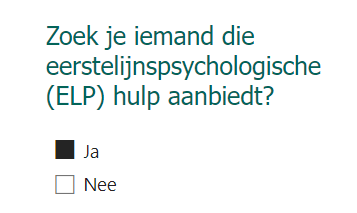 